KLASA:400-08/17-01/11URBROJ:2113/03-01-17-6Stubičke Toplice, 16.03.2017.Na temelju članka 76. st. 4. Zakona o sportu (Nar. nov. br. 71/06, 150/08, 124/10, 124/11, 86/12, 94/13) i članka 25. t. 3. Statuta Općine Stubičke Toplice (Službeni glasnik Krapinsko-zagorske županije br. 16/09 i 9/13), Općinsko vijeće Općine Stubičke Toplice  na svojoj 40. sjednici, održanoj dana 16. ožujka 2017. godine donosiPRVU  IZMJENU ODLUKE O   PROGRAMU JAVNIH POTREBA U SPORTU ZA 2017. GODINUI.Općina Stubičke Toplice u Proračunu za 2017. godinu osigurava financijska sredstva za program javnih potreba u sportu u iznosu od 105.000,00 kuna.II.Javne potrebe u sportu za koje se osiguravaju sredstva u proračunu Općine Stubičke Toplice su:poticanje i promicanje sporta,provođenje sportskih aktivnosti djece, mladeži i studenata,djelovanje sportskih udruga,sportska priprema, domaća i međunarodna natjecanja te opća i posebna zdravstvena zaštita sportaša,sportsko-rekreacijske aktivnosti građana,sportske aktivnosti osoba s teškoćama u razvoju i osoba s invaliditetom,planiranje, izgradnja, održavanje i korištenje sportskih građevina značajnih za Općinu.III.Program javnih potreba u sportu obuhvaća podupiranje rada i projekata udruga s područja Općine Stubičke Toplice, sukladno rezultatima natječaja, pokroviteljstvo sportskih manifestacija.Izvor sredstava za financiranje javnih potreba u sportu je proračun Općine – opći prihodi i primci, tekuće pomoći iz proračuna Krapinsko-zagorske županije te državni proračun. IV.Za javne potrebe u sportu osiguravaju se sredstva kako slijedi:Predsjednik Općinskog vijećaOpćine Stubičke Toplice								       Stjepan Sokač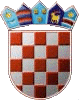 REPUBLIKA HRVATSKAKRAPINSKO-ZAGORSKA ŽUPANIJAOPĆINA STUBIČKE TOPLICEOPĆINSKO VIJEĆE